Учитель начальных классов ГБОУ РФМЛИ г. Владикавказа РСО-Алания Чувилкина Елена ЮрьевнаУрок: Литературное чтение.Тема: Технология ТРИЗ. Загадки.Цели: познакомить детей с технологией ТРИЗ (технология решения изобретательских задач); научить конструировать загадки; формировать УУД.Оборудование: презентация; схема конструирования загадки.Ход урока:Организационное начало. Определение темы и целей урока.(Слайд 1)- ТРИЗ.  Дадим расшифровку этого понятия – теория решения изобретательских задач.- Когда-то давно люди придумывали разные новые вещи и считали, что изобретательство, творчество идёт откуда-то свыше и дано не всем. Но однажды один учёный,  Генрих Саулович Альтшуллер, изучив жизнь многих изобретателей, смог создать такую систему, по которой можно научить думать, изобретать каждого человека.(Слайд 2)- На нашем уроке мы поставим перед собой две цели: 1. Познакомимся с этой технологией, называется она ТРИЗ;2. Попробуем что-то изобрести. Так как у нас урок литературного чтения, подумайте, что можно изобрести, сконструировать в этой области? (рассказ, сказку, загадку…) (Слайды 3, 4)3.  Работа над темой.- Пока мы с вами сидим здесь и общаемся, в мире постоянно что-то изобретают: например, космические корабли, на которых люди смогут полететь к звёздам; роботов, которые будут помогать людям. На многих производствах роботы уже заменили человека. Роботы умеют собирать машины, натирать в доме пол, даже играть в футбол. (Слайды 5, 6, 7)- Да, со временем какую-то работу за людей будут выполнять роботы. А есть ли что-то, где робот не сможет заменить человека? (Семья, друзья, творчество, создание, придумывание новых вещей.)- Умение думать – это очень важный навык, не подвластный роботам.  (Слайд 8)- То есть человеку остаётся хорошо думать, что-то созидать, изобретать, придумывать. А для этого нужно тренировать мозг. (Слайд 9)- «Умный» - это что-то значит. Вот у вас есть умный приятель? А как понять, что он умный? Есть какие-то детали, на которые можно понятие «умный» разложить? (Изобретательность, умение придумывать новые идеи, решение сложных задач, развитое воображение.)- Мы с вами недавно читали повесть «Денис-изобретатель» Геннадия Иванова. Можно ли назвать Дениса умным человеком? Докажите. (Денис много знает, он придумывает, как использовать обычные вещи в нестандартных ситуациях.) (Слайд 10)- У Дениса не только хорошие знания в разных областях, но и хорошо развито воображение. Великий учёный Альберт Энштейн говорил, что воображение даже важнее, чем знания, потому что знания конечны, а воображение бесконечно и помогает придумать какие-то новые области. (Слайд 11)- Итак, что такое мышление? (Слайд 12)Мышление:- воображение;- умение решать задачи;- знания;- знакомство с тем, как жили и работали изобретатели.- Если есть у человека знания, то это хорошая база, основа, на которой он может размышлять и изобретать. Но никто насильно вам в голову поместить знания не сможет, получение знаний зависит от вас самих.- Почему важно знакомиться с жизнью и творчеством великих людей, великих творцов? Потому что у этих людей есть, чему поучиться. Кто-то из них не сдавался, когда было трудно, кто-то из безвыходной ситуации смог найти решение.- А что вы можете тренировать, развивать в себе сами?  (Воображение; можем тренироваться решать задачи; можем получать знания.)- ТРИЗ – теория решения изобретательских задач. Сегодня мы будем изобретать, придумывать загадки. Но это дело непростое. Для этого нам необходимо одно умение – умение умение находить признаки, которые есть у предметов, и умение с этими признаками работать.- Что можно рассказать о мышатах на слайде, на какие признаки обратить внимание? (Размер, окраска, какие ушки, зубки, хвост и т.д.) (Слайд 13)- Сейчас мы выполним одно простое упражнение: возьмите в руки любой карандаш и назовите его признаки, расскажите о нём. (Красный, синий, длинный, из дерева, острый, можно писать, можно рисовать и т.д.)- Для выделения признаков у нас есть помощники. Этих помощников у нас не так мало. Попробуем их выделить. (Слайд 14)1). «Можно писать, рисовать, можно точить, сломать…»  Откуда вы это знаете? Это ваш опыт, ваши знания: опыт собственный или прочитали в книге, кто-то рассказал. Первый помощник – опыт. (Слайд 15)2). То, что карандаш красный, синий, длинный. Это вы откуда знаете? (Видим) Второй помощник – зрение. (Слайд 16)3). То, что звук бывает определённый, если карандаш сломать, уронить? (Слышим)  Мы явно отличим звук падения карандаша от звука падения, например, книги. Третий помощник – слух. (Слайд 17)4). А если понюхать? Мой карандаш, например, пахнет деревом. (Нюх, обоняние) (Слайд 18)5). Что мы можем узнать о карандаше при помощи прикосновения? (Вес, температура) Пятый помощник – осязание. (Слайд 19)6). Шестой помощник – орган вкуса. Карандаш не вкусный. (Слайд 20)- Зачем нужно знать признаки? Знание признаков – это ключик к решению многих изобретательских задач, придумыванию загадок и других интересных вещей, потому что у каждого признака есть противоположный признак. (Слайд 21)- Противоположные признаки создают такое понятие, как противоречие (Слайд 22):Противоречиегорячий - холодныймокрый – сухойбольшой – маленький- А теперь попробуйте выполнить такое сложное задание: попробуйте назвать такие предметы, в которых разрешается противоречие; назовите, например, такой предмет, который может быть и большим, и маленьким, но это один и тот же предмет. (Воздушный шарик)- Желание разрешить противоречие приводит людей к придумыванию разных изобретений. Например, велосипед должен быть большим, чтобы на нём было удобно ездить, и маленьким, чтобы его было удобно хранить. И кто-то изобрёл складной велосипед. (Слайд 23)- Резиновые сапоги – мокрые снаружи, сухие внутри; мороженое в рожке или на палочке – тёплое снаружи, холодное внутри. (Слайды 24, 25)- Итак, учимся сочинять загадки. Но сначала поработаем с хорошо известными загадками. (Слайд 26)На окошке, 
А не кошка.
Не возьмёшься, 
А не ёж.- Чтобы сочинять загадки нам понадобиться то, о чём мы сегодня говорили – знание разных признаков предметов, о которых вы будете сочинять загадки. В этой загадке можно анализировать, что может находиться на окошке, но не кошка; что колючее – не возьмёшься, но не ёж. По этим признакам мы отгадали, что это кактус. (Слайд 27)- Следующая загадка (Слайд 28):Что за здание такое?
С виду очень небольшое,
Но такой все дни подряд
Излучает аромат,
Что его и стар, и мал
Слышат даже за квартал.- Вариант ответа чётко не определяется. Есть несколько вариантов отгадки: пекарня, парфюмерный магазин.- Следующая загадка (Слайд 29):Летит, а не птица,
Воет, а не зверь.- Обратите внимание на признаки. Здесь тоже несколько вариантов ответа: ветер, самолёт. (Слайд 30)- Это очень важный момент, который вам для придумывания загадок нужно учесть: у нас всего два признака и этих двух признаков нам не достаточно, чтобы точно сказать, что это: ветер или самолёт. В этой загадке нам нужен ещё какой-либо признак.- В следующей загадке у нас признаков больше и отгадать её будет проще. (Слайды 31-32)Не куст, а с листочками;
Не рубашка, а сшита;
Не человек, а рассказывает.    (Книга)- И когда вы сейчас будете придумывать загадки, старайтесь, чтобы признаков было не меньше трёх. (Слайд 33)- Рассказываю схему, по которой можно загадку придумать, сконструировать. (Слайд 34)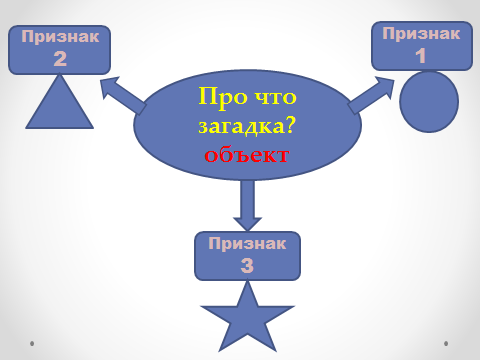 - Мы берём какой-нибудь объект – предмет, о котором хотим загадать загадку. Например, арбуз. (Слайд 35)- Назовите признаки, которые есть у арбуза. (Ответы детей.)- Давайте возьмём три признака (Слайд 36):круглый
полосатый
сладкий- Берём первый признак и думаем, что ещё бывает круглым? (Мяч.)- Берём второй признак. Что или кто ещё бывает полосатым? (Зебра.)- Третий признак: что ещё может быть сладким? (Сахар, мёд) (Слайд 37)- Можно сконструировать загадку:Круглый, но не мяч, Полосатый, но не зебра,Сладкий, но не сахар (мёд).Работа в группах.- Теперь попробуйте придумать загадку сами о фрукте или ягоде.     (Слайд 38)- Работать вы будете в малых группах по четыре человека.Дети вспоминают правила работы в группе, выбирают ученика, который будет записывать идеи. Ориентируясь по схеме учащиеся сочиняют загадки в течение 5-6 минут. Затем слушаем и обсуждаем сконструированные загадки. (Слайд 39)Рефлексия.- Ответьте на вопросы (Слайд 40):Какую цель перед собой ставили?
Достигли этой цели?
Что понравилось на уроке?
Что было трудно?Домашнее задание (Слайд 41):- Придумайте новогоднюю загадку и нарисуйте отгадку.Источники информации:https://uchi.ru/teachers/webinars?scope=past https://uchi.ru/teachers/webinars/28 